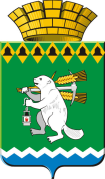                    ОБЩЕСТВЕННАЯ ПАЛАТА Артемовского городского округа 623780, Свердловская область, город Артемовский, площадь Советов,3Повестка заседанияОбщественной палаты Артемовского городского округа26.08.2022	1. О подготовке систем ХВС, ГВС, теплоснабжения к работе в зимних условиях.Докладчики: Заместитель главы по вопросам ЖКХ и благоустройства Миронов А.И.Начальник Управления по городскому хозяйству Администрации Артемовского городского округа Исаков А.В.Приглашен: И.В.Бабкин руководитель МУП ЖКХ пос. Буланаш2. О качественном питьевом водоснабжении жителей Артемовского городского округа. Информация о результатах замеров качества питьевой воды.Докладчики: Заместитель главы по вопросам ЖКХ и благоустройства Миронов А.И.Начальник Управления по городскому хозяйству Администрации Артемовского городского округа Исаков А.В.Приглашен: И.В.Бабкин руководитель МУП ЖКХ пос. Буланаш3.О проведении общественного контроля по реализации мероприятий в 2022 году  национального проекта «Здравоохранение». Докладчик: Председатель Общественной палаты Р.А.Калугина4. О проведении общественного контроля по реализации мероприятий в 2022 году национального проекта «Образование». Докладчик: Председатель Общественной палаты Р.А.Калугина5. О проведении общественного контроля по реализации мероприятий в 2022 году национального проекта «Культура». Докладчик: Председатель Общественной палаты Р.А.Калугина6. О награждении Благодарственным письмом Общественной палаты Артемовского городского округа организаторов и участников муниципальных конкурсов:«Лучшая организация в Артемовском городском округе по благоустройству прилегающей территории в 2022 году»;«Лучший палисадник на территории Артемовского городского округа в 2022 году»;«Лучший двор МКД на территории Артемовского городского округа в 2022 году».Докладчик: Председатель Общественной палаты Р.А.Калугина 7. Информация о повторной проверке качества проведения капитального ремонта домов в пос. Буланаш.Докладчики: члены Общественной палаты Афанасьев А.А., Юрьев В.В. 8. О проведении рейда по проверке содержания придомовых территорий жителями, проживающими в частном секторе. Докладчик: Председатель Общественной палаты Р.А.Калугина9. О проведении рейда по поверке торговых точек, расположенных на территории Артемовского городского округа исполнения Закона Свердловской области «О торговой деятельности на территории Свердловской области».Докладчик: Председатель Общественной палаты Р.А.КалугинаПредседатель Общественной палаты                                                                      Р.А.Калугина